Chapitre 2 – Géographie : Comment les grandes villes s’organisent et se connectent au monde ? Etude de cas N°1 : Detroit (Etats-Unis), une ville en déclin dans un pays riche1ère étape – objectif : se repérer et comprendre le transport aérien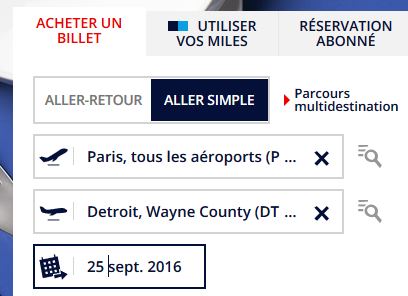 Allez sur le site d’Air France www.airfrance.fr/ et simulez un achat de billet « Aller simple » pour Detroit à partir de Paris. Choisissez un vol direct. 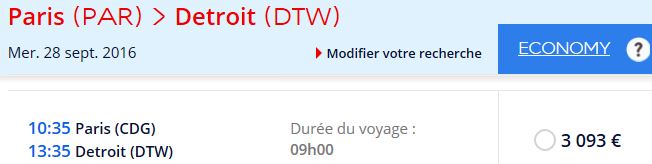 Sélectionnez un vol direct et notez l’indicatif de vol (2 lettres et 4 chiffres) puis allez sur le site https://fr.flightaware.com/ et entrez l’indicatif dans l’encadré.  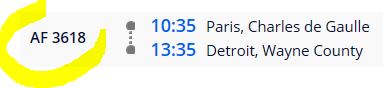 Placez et nommez sur votre planisphère la ville de Detroit et tracez le trajet du vol Paris-Détroit. Complétez la légende 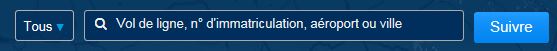 Dans le même encadré, entrez désormais Detroit (sans accent)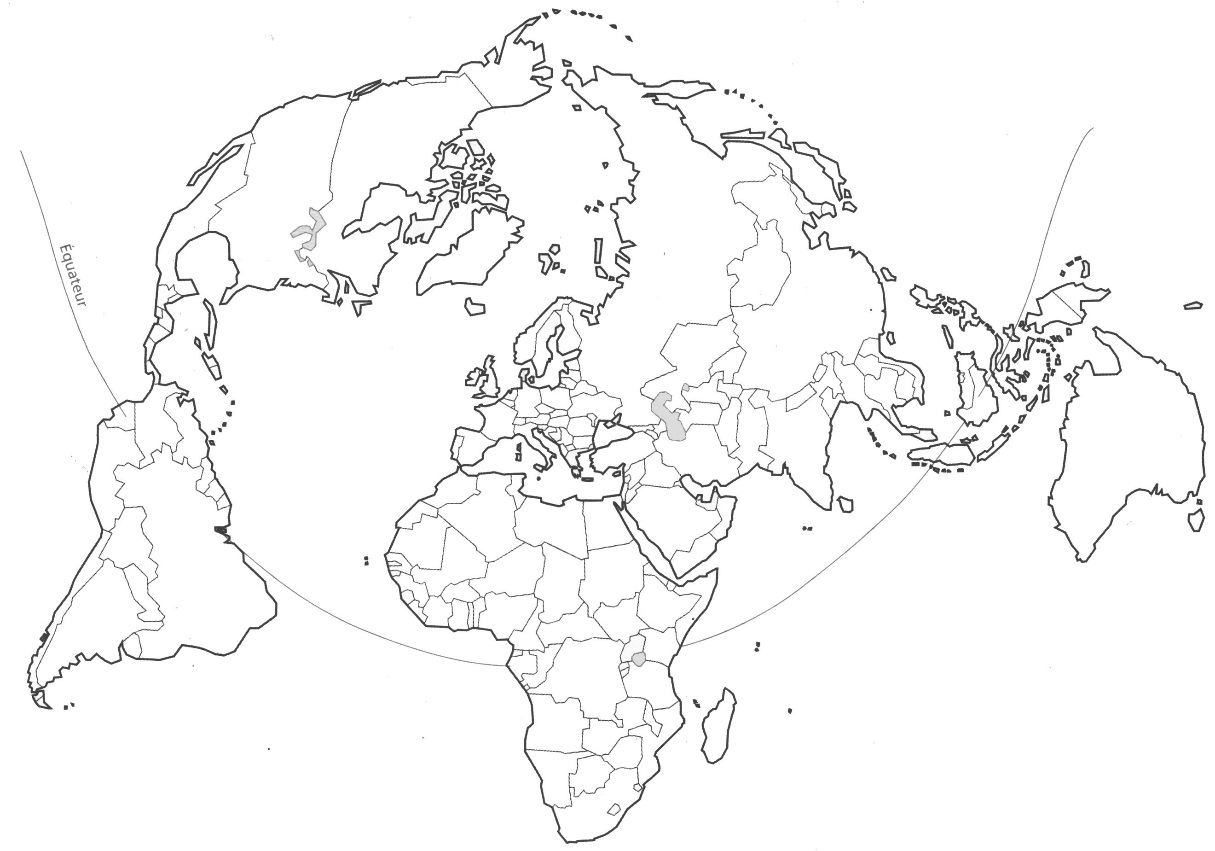 2nd étape – objectif : décrire et comprendre les paysages urbains d’une ville : Detroit (Etats-Unis)A partir du parcours et des informations proposées sur le fichier Google Earth « detroit.kml », complétez le tableau ci-dessous. Attention, toutes les cases n’ont pas à être remplies !!3ème étape : comment s’organise l’agglomération de Detroit ? À partir du travail précédent, réalisez un croquisSurlignez dans le tableau précédent tout ce qui pourrait être représenté sur un croquis et réfléchissez à un moyen de représenter ces idées (méthode du croquis page 289) puis complétez la légende. Les différentes étapes du parcours sur Google Earth sont positionnées par des numérosTitre :		Lac St Clair	Etats-Unis	Canada	Vers le lac EriéLégende Q1 – Quel est le temps de vol direct entre Paris et Detroit ? Q2 – Observez la page des vols : si vous prenez l’avion pour Détroit, cela se fera le plus souvent avec quelle compagnie aérienne ? Q3 – A partir de ce site, jugez-vous cette compagnie aérienne importante ? Justifiez.Q4 -  D’où proviennent et où vont la grande majorité des vols qui viennent et qui partent de cet aéroport ? Qu’en déduire ?Vers la périphérieVers la périphérieVers la périphérieLe centreLe centreLe centreLe centreLe centreVers la périphérieVers la périphérieVers la périphérie       Le parcoursThèmesEtape 1L’aéroport de DétroitEtape 2L’échangeur autoroutierEtape 3 Une raffinerie urbaineEtape 4Le pont des ambassadeursEtape 5La CBD de DetroitEtape 6Les stades de DetroitEtape 7 Quartier abandonnéEtape 8L’usine General MotorsEtape 9Une pancarte en banlieueEtape 10Le « edge city »Etape 11Quartier de BloomfieldLes transports et l’ouverture vers le mondeDes autoroutes urbaines qui relient le centre et une périphérie très étendueLa situation économique/La société, la vie des habitantsLa ville est conçue pour des déplacements en voitureLes risques auxquels sont confrontés population et environnement/Des actions vers le développement durable ?/Un centre abandonné, sinistré mais qui se relèveUn centre abandonné, sinistré mais qui se relèveUne périphérie plus ou moins riche et dynamiqueUne périphérie plus ou moins riche et dynamiqueDes autoroutes urbaines qui relient le centre et une périphérie très étendue